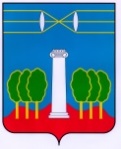 СОВЕТ ДЕПУТАТОВГОРОДСКОГО ОКРУГА КРАСНОГОРСКМОСКОВСКОЙ ОБЛАСТИР Е Ш Е Н И Еот 26.01.2023 №851/65О награждении Благодарственным письмом учителя математики МБОУ СОШ №10 с УИОП Васильевой А.С.За активную работу по поддержке талантливых детей, развитие их творчества и познавательной активности, добросовестный труд в деле обучения подрастающего поколения и в связи с юбилеем, Совет депутатов РЕШИЛ:Наградить Благодарственным письмом Совета депутатов городского округа Красногорск с вручением памятного сувенира учителя математики муниципального бюджетного общеобразовательного учреждения средней общеобразовательной школы №10 с углубленным изучением отдельных предметов Васильеву Анну Сергеевну.ПредседательСовета депутатов                                       				               С.В. ТрифоновРазослать: в дело, МБОУ СОШ №10 с УИОП